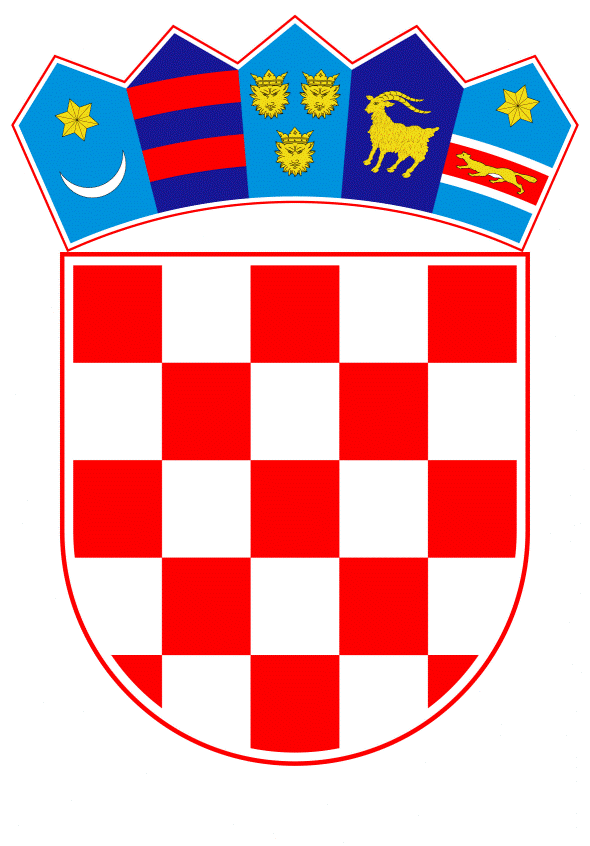 VLADA REPUBLIKE HRVATSKEZagreb, 14. srpnja 2022.______________________________________________________________________________________________________________________________________________________________________________________________________________________________PrijedlogNa temelju članka 6. stavka 2. i članka 7. stavka 1. Zakona o plaćama u javnim službama („Narodne novine“, br. 27/01. i 39/09.), Vlada Republike Hrvatske je na sjednici održanoj ________________ donijelaU R E D B Uo izmjenama i dopuni Uredbe o nazivima radnih mjestai koeficijentima složenosti poslova u javnim službamaČlanak 1. U Uredbi o nazivima radnih mjesta i koeficijentima složenosti poslova u javnim službama („Narodne novine“, br. 25/13., 72/13., 151/13., 9/14., 40/14., 51/14., 77/14., 83/14. - ispravak, 87/14., 120/14., 147/14., 151/14., 11/15., 32/15., 38/15., 60/15., 83/15., 112/15., 122/15., 10/17., 39/17., 40/17. - ispravak, 74/17., 122/17., 9/18., 57/18., 59/19., 79/19., 119/19., 50/20., 128/20., 141/20., 17/21., 26/21., 78/21., 138/21., 9/22., 31/22. i 72/22.), u članku 2. podstavku a) Položaji I. vrste točka 14. mijenja se i glasi:„14.	a)	glavna sestra/glavni tehničar klinike, 		odnosno kliničkog zavoda u kliničkoj ustanovi, glavna sestra/glavni tehničar objedinjenog hitnog bolničkog prijema u kliničkoj ustanovi                                                    1,820b)	glavna sestra/glavni tehničar zavoda u kliničkoj ustanovi, 	glavna sestra/glavni tehničar službe u županijskoj ustanovi, 	glavna sestra/glavni tehničar objedinjenog hitnog 	bolničkog prijema u županijskoj bolnici                                                          1,750.“.U podstavku c) Radna mjesta I. vrste u točki 5. iza podtočke e) dodaje se podtočka f) koja glasi:„f)	magistra sestrinstva/diplomirana medicinska sestra na poslovima:-	sprječavanja, suzbijanja i kontrole bolničkih infekcija-	osiguranja i unaprjeđenja kvalitete zdravstvene zaštite-	invazivnih i specifičnih dijagnostičko terapijskih postupaka-	voditelja tima operacijskog bloka ili-	koordinatora palijativne skrbi                                                                          1,571.“.U podstavku e) Radna mjesta III. vrste iza točke 3. dodaje se točka 4. koja glasi:„4. vozač sanitetskog prijevoza                                                                                         0, 900.“.Podstavak f) Radna mjesta IV. vrste mijenja se i glasi:„1. njegovatelj                                                                                                                      0,7502. bolničar                                                                                                                            0,727.“.Članak 2.Članak 34. briše se.Članak 3.Ova Uredba stupa na snagu osmoga dana od dana objave u „Narodnim novinama“.KLASA: URBROJ: Zagreb, PREDSJEDNIKmr. sc. Andrej PlenkovićO B R A Z L O Ž E N J EMijenja se točka 14. Uredbe koja se odnosi na glavne sestre i glavne tehničare, te se predlažu veći koeficijenti koje je potrebno uskladiti sa složenošću poslova. Trenutni koeficijent iznosi 1,571 za glavnu sestru/glavnog tehničara klinike u kliničkoj ustanovi i 1,571 za glavnu sestru/glavnog tehničara zavoda u županijskoj ustanovi. Pritom, neto plaća s trenutnim koeficijentom iznosi 9.944,79 kn, a neto plaća s predloženim koeficijentom iznosit će 11.212,42 kn za glavne sestre i glavne tehničare te 10.856,06 kn za glavne sestre kliničkog zavoda u kliničkoj ustanovi.Predlaže se povećanje koeficijenta za magistre sestrinstva što će dovesti do povećanja plaća te se predlaže koeficijent za glavnu sestru/glavnog tehničara klinike u kliničkoj ustanovi 1,820 i koeficijent 1.750 za glavne sestre/tehničare u županijskoj ustanovi. U radnim mjestima III. vrste predlaže se određivanje radnog mjesta vozača sanitetskog prijevoza te povećanje koeficijenta složenosti poslova s 0,776 na 0,900 (800 izvršitelja). Uvodi se radno mjesto njegovatelja radi usklađivanja s Pravilnikom o normativima i standardima za obavljanje zdravstvene djelatnosti („Narodne novine“, br. 52/20), te se za spomenuto radno mjesto uvodi koeficijent istovjetan koeficijentu njegovatelja u ustanovama socijalne skrbi 0,750 (neto plaća za njegovatelja iznosila bi cca 4.557.81 kn). Nadalje, koeficijent za radno mjesto bolničara 0,727 ostaje i dalje isti kao što je i bio (neto plaća cca 4.557.81 kn).S obzirom na to da je Agencija za kvalitetu i akreditaciju u zdravstvu i socijalnoj skrbi prestala s radom stupanjem na snagu Zakona o kvaliteti zdravstvene zaštite („Narodne novine“, broj 118/18.), a poslove i radnike preuzelo Ministarstvo zdravstva potrebno je radi usklađenja s navedenim Zakonom i brisanje odredbe članka 34.Financijska sredstva za provedbu uredbe osigurana su u Financijskom planu HZZO-a za 2022. godinu i projekcijama plana za 2023. i 2024. godinu, u iznosu od 4.495.090,77 kn mjesečno, odnosno 22.475.453 u 2022. godini te 53.941.089 kn godišnje u 2023. i 2024.U Financijskom planu HZZO-a su ukupno planirana sredstva na aktivnostima A600000 Primarna zdravstvena zaštita (4.544.600.000 kn u 2022. godini, 4.300,000.000 kn u 2023. godini i 4.450.000.000 kn u 2024.).Ukupno planirana sredstva na aktivnostima su A600004 Specijalističko - konzilijarna zdravstvena zaštita (1.283.080.000 kn u 2022., 1.300.000.000 kn u 2023. i 1.457.000.000 kn u 2024.) i A600003 Bolnička zdravstvena zaštita. (11.400.000.000 kn u 2022. godini, 10.500.000.000 kn u 2023. i 10.819.000.000 kn u 2024.)Predlagatelj:Ministarstvo zdravstvaPredmet:Prijedlog uredbe o izmjenama i dopuni Uredbe o nazivima radnih mjesta i koeficijentima složenosti poslova u javnim službama 